УТВЕРЖДЕНОприказом Министерства экономического развития Донецкой Народной Республикиот 13  июля 2016 г. № 70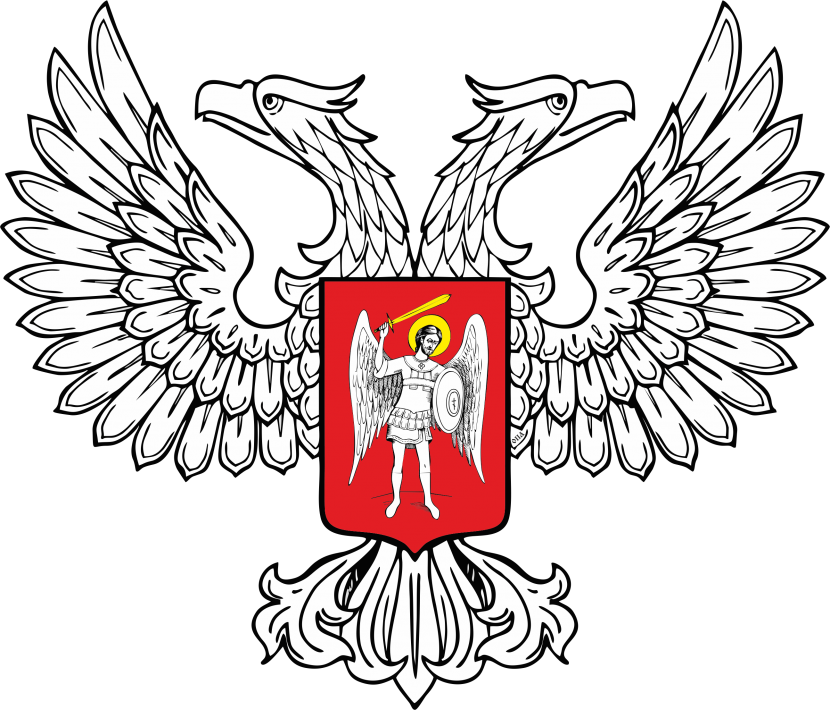 Форма № 5ПРОТОКОЛраскрытия предложений конкурсных закупок(ценовых предложений)1. Заказчик:1.1. Наименование.1.2. Идентификационный код по Единому государственному реестру юридических лиц и физических лиц-предпринимателей (идентификационный код по ЕГР).1.3. Местонахождение.1.4. Должностное лицо заказчика, ответственное за проведение закупок (фамилия, имя, отчество, номер телефона и телефакса с указанием кода междугородной телефонной связи, e-mail).1.5. Главный распорядитель средств или орган, к сфере управления которого принадлежит заказчик (полное наименование и идентификационный код по ЕГР).2. Информация о предмете закупки.3. Дата обнародования и номер объявления о проведении процедуры  закупки,  размещенного в официальном издании и на веб-портале. 4. Раскрытие предложений конкурсных закупок (ценовых предложений) состоялось ___________,   __________.                                                                          (дата)  	        (время)Место раскрытия ________________________________________________. 5. Перечень предложений конкурсных закупок (ценовых предложений), предложенных участниками процедуры закупки:6. Присутствующие:6.1. От участников процедуры закупки:________________________________________    ___________________(должность, ФИО)                                                      	        (подпись)Замечания участников процедуры закупки (при наличии)______________________________________________________________6.2. От заказчика (члены комитета по конкурсным закупкам):_________________________________________  ____________________   (должность, ФИО)                                                                          (подпись)Председатель комитета по конкурсным закупкам:________________________________________    ____________________  (должность, ФИО)                                                     	     (подпись, М.П.)Секретарь комитета по конкурсным закупкам:________________________________________  _____________________   (должность, ФИО)                                                                          (подпись)Начальник отдела регулированиятарифов и ценообразования						Л.Н. Возняк№ регистрацииДата регистрации заказчиком предложения конкурсных закупок (ценового предложения)Полное наименование юридического лица или ФИО физического лица-предпринимателя участника процедуры закупки, идентификационный код по ЕГР, местонахождение для юридического лица или место жительства для физического лица-предпринимателя, телефон/телефаксИнформация о  наличии или отсутствии документов, предусмотренных конкурсной документацией (запросом ценовых предложений)Цена предложения или цены отдельных частей предмета закупки (лота),  условия исполнения договора о закупке, указанные в заявке на участие в открытом конкурсе и являющиеся критерием оценки заявок на участие Примечание123456